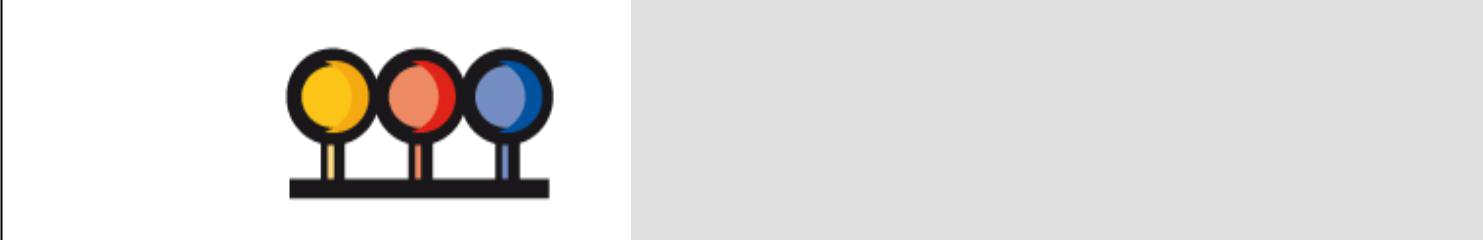 MR OBS de BongerdJaarverslag 2018-2019Dit is het jaarverslag van de medezeggenschapsraad (MR) van de openbare basisschool Sterrenschool de Bongerd over schooljaar 2018-2019. Op deze wijze legt de MR formeel verantwoording af over haar activiteiten. Het jaarverslag beschrijft de samenstelling en werkwijze van de medezeggenschapsraden geeft een overzicht van de onderwerpen die in het afgelopen schooljaar in de vergaderingen zijn behandeld. Tenslotte wordt een vooruitblik gegeven op de aandachtspunten van de raad in het volgende schooljaar. Het jaarverslag is terug te vinden op de website van de school (www.sterrenschooldebongerd.nl, kies tabblad “Ouders” en vervolgens “MR”).Wat doet de MR? Iedere school heeft verplicht een medezeggenschapsraad (MR). Dit is vastgelegd in de wet op de medezeggenschap (WMS). De MR is een inspraakorgaan voor ouders en personeel. De wet schrijft precies voor op welke gebieden de directie  aan de MR om advies en instemming moet vragen. Sommige  plannen mogen pas worden uitgevoerd nadat de MR ermee heeft ingestemd. Dit speelt bijvoorbeeld bij het schoolplan, de samenstelling van de formatie en de onderwijstijden. Tenslotte  heeft de MR ook initiatiefrecht. Dit betekent dat de MR op eigen  initiatief voorstellen  kan doen aan de directie. Naast de formele bevoegdheden van de MR is de raad vooral een klankbord voor de directie en een kanaal voor ouders met vragen of opmerkingen.SamenstellingDe medezeggenschapraad op Sterrenschool de Bongerd bestaat uit zes leden, drie namens de ouders en drie namens de teamleden. De leden van de raad worden door middel van kandidaatstelling en verkiezingen voor een periode van 2 jaar in de raad opgenomen. De samenstelling van de MR heeft in vergelijking tot het vorige schooljaar geen wijziging ondergaan. Oudergeleding:			Christel Roels (voorzitter)			Mirjam Wakkermans			Mariska DijkPersoneelsgeleding:	Mirjam MagréJolanda Mossing Holsteijn Monique Weijenberg- van LeeuwenDe medezeggenschapsraad heeft dit jaar 6 vergaderingen gehad.Het volgende is in de MR besproken:Ontwikkelingen in de school (adviesrecht)In de MR-vergadering is het stappenplan met betrekking tot onze ontwikkeling tot Sterrenschool net als in het voorgaande schooljaar gevolgd. Voor dit schooljaar zijn de volgende ontwikkelpunten vastgesteld:1. Resultaten2. Portfolio en kindplan3. Begeleid leren4. Werken in units5. ToetsingsbeleidDe MR heeft elke vergadering deze punten op de voet gevolgd.FormatieDe personeelsgeleding van de MR heeft instemmingsrecht m.b.t. het formatieplan. De oudergeleding heeft adviesrecht op dit punt.De opmerkingen en adviezen ten aanzien van formatie en groepsindeling van de MR zijn teruggekoppeld naar directie en het team, waarna het formatieplan is opgesteld.Er is door de oudergeleding positief geadviseerd en de personeelsgeleding heeft ingestemd.De MR benoemt in deze altijd het belang van een zorgvuldige communicatie naar ouders ten aanzien van een nieuwe groepsindeling en bemensing van de groepen.Ouderbetrokkenheid en thema-avondenDe MR heeft met  een aantal thema’s “denktank-avonden” willen organiseren met ouders. Er is een oproep in de Bongerdflits geweest, maar er bleek niet voldoende draagvlak onder ouders te zijn.VerkiezingenDe MR organiseert verkiezingen wanneer de termijn van een lid van de oudergeleding verloopt, zoals voorgeschreven in het wettelijke reglement.
Dit jaar zijn geen verkiezingen geweest.GMRDe MR acht het van belang dat de school wordt vertegenwoordigd in de Gemeenschappelijke MR (GMR) van Leerplein 055. Helaas was er dit schooljaar geen afgevaardigde in de GMR.NieuwbouwDe MR wordt regelmatig geïnformeerd over de stand van zaken. Schenking aan de unitsTijdens de Back-to-School-Party, waaraan de MR een financiële bijdrage heeft geleverd, is aan de drie units  een geldbedrag geschonken dat vrij te besteden was binnen de units.Unit 1 heeft grote bouwblokken aangeschaft.Unit 2 heeft er banken voor laten maken omdat de kring een belangrijk element in het onderwijsconcept is.Unit 3 heeft Lego Mindstorms aangeschaft.Werkverdelingsplan
Het taakbeleid is in een nieuw plan uitgewerkt: het werkverdelingsplan. De MR had hierover adviesrecht.SchoolplanDe MR heeft ingestemd met een voorlopig schoolplan. Begin komend schooljaar wordt het definitieve schoolplan besproken en vastgesteld.OuderavondenDe MR heeft tijdens ouderavonden een actieve rol gespeeld.Verder zijn dit jaar de volgende punten besproken in de MR:Instroom nieuwe leerlingenStartgesprekkenInvalproblematiekZorgen van oudersCito-toetsenJaarlijks terugkomende zaken die besproken worden in de MR:Financieel jaarverslag Begroting Vakantierooster Meerjarig beleidsplan Schoolgids Aandachtspunten schooljaar 2019-2020SchoolplanOntwikkelagendaNieuwbouw en tijdelijke huisvesting